Cd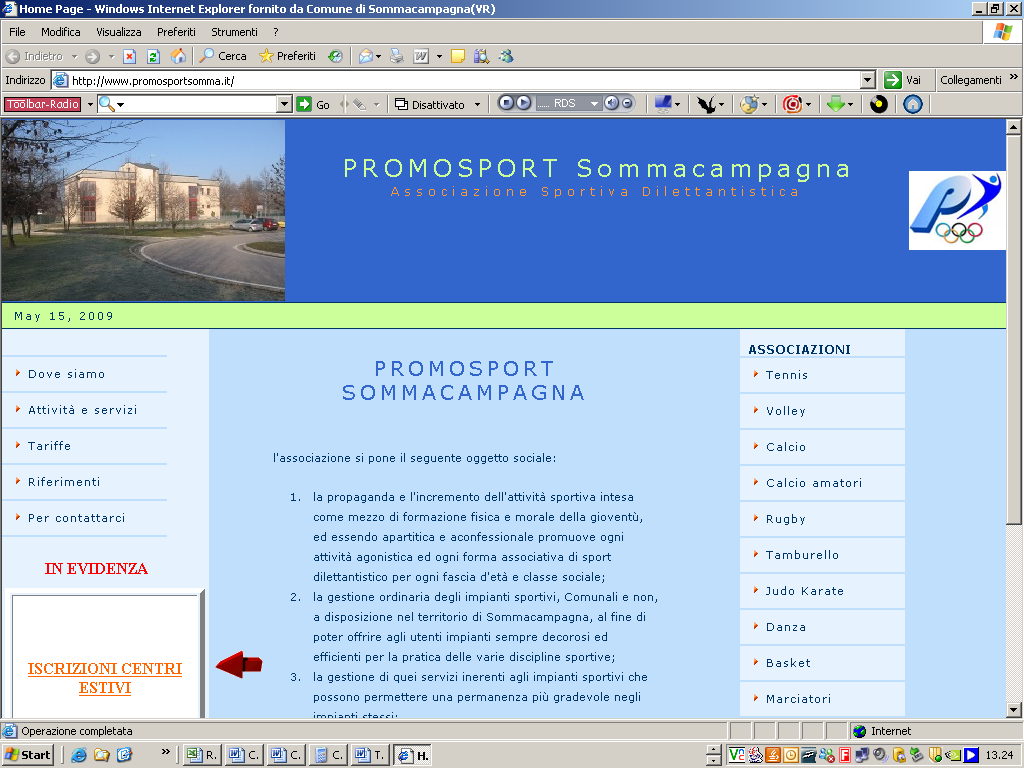 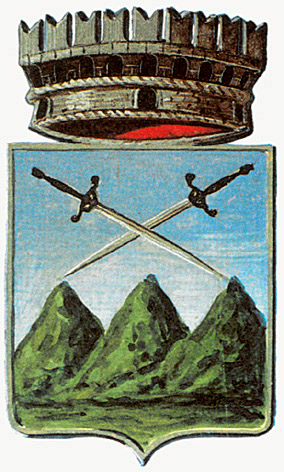 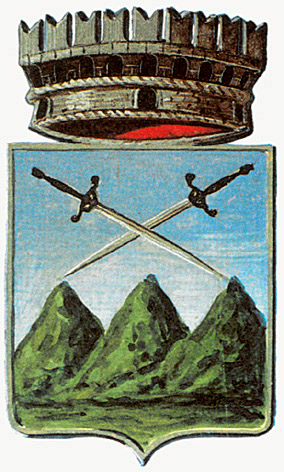 GIOCOSPORT  SOMMACAMPAGNAPre-iscrizione via mail promosportsomma@gmail.comentro il 5 GIUGNO 2022ISCRIZIONI CON PAGAMENTO: 
NEI GIORNI 6-7-8 GIUGNO dalle 17:00 alle 19:00 c/o Promosport imp. Sportivi (tel. 045 510068 – cell tel. 348 6939131)DESTINATARI: ALUNNI DELLE ELEMENTARI e DELLE MEDIETOTALE SETTIMANE: n°_________ ALTRI FRATELLI ISCRITTI: SI (indicare il n°_____) NONOTE: (intolleranze alimentari, disabilità, etc..)______________________________________TARIFFE – CENTRI ESTIVI GIOCOSPORT 2022QUOTA SETTIMANALE PER SERVIZIO: € 50.00 solo mattino € 85. 00 tutto il giorno con pranzo .Con pranzo al sacco portato da casa € 70.00Entrata dalle ore 8.00 alle 9.00 uscita dalle 12.30 alle 13.00 e dalle 16.30 alle 17.00(NB: NON sono previste entrate in orari diversi)QUOTA DI ISCRIZIONE fissa di € 10,00: SCONTI FRATELLI: secondo fratello e successivi  -10%;SCONTO DEL 30% per disabili con gravità certificata (L. 140/92 art. 3 comma 3);NON SONO PREVISTI RIMBORSI;PAGAMENTO IN CONTANTI O ASSEGNO ALL’ATTO DELL’ISCRIZIONE.
CON BONIFICO PER AVERE LE DETRAZIONI FISCALI 730.LA RICEVUTA DEL BONIFICO VA PRESENTATA IL GIORNO D’INIZIO O AL MASSIMO IL SUCCESSIVO.REGOLAMENTO:Per entrare e uscire i bambini dovranno essere accompagnati da un genitore o delegato .Si raccomanda di rispettare i giorni e gli orari di iscrizione.AUTORIZZAZIONE AL TRATTAMENTO DATI PERSONALICognome ___________________   Nome _______________   Data di nascita________________Io sottoscritto_______________________ come esercente la patria potestà del minore sopra citato, autorizzo il trattamento dei dati personali, contenuti nella mia scheda di iscrizione a Promosport in base all’Art. 13 GDPR General Data Protection Regulation 679/16 Regolamento UE Privacy, da utilizzarsi esclusivamente per il regolare svolgimento delle attività istituzionali, previste dagli scopi sociali e per le lavorazioni ad essi connesse.Il conferimento dei dati è obbligatorio per l’individuazione del soggetto che si iscrive a Promosport e l’eventuale rifiuto a fornire i dati richiesti comporta l’impossibilità di presentare la domanda di iscrizione.Data e luogo							In fede (chi detiene patria potestà)_______________________					____________________________NomeNome_________________________________________________________________________________________________________________________________________________________________________________________________________________________________________________________________________________________________________Cognome ___________________________Cognome ___________________________Cognome ___________________________Cognome ___________________________Nato a Nato a _________________________________________________________________________________________________________________________________________________________________________________________________________________________________________________________________________________________________________Il _______/_____/________Il _______/_____/________Il _______/_____/________Il _______/_____/________residente residente Via _______________________Via _______________________Via _______________________Via _______________________Via _______________________Via _______________________n. ______n. ______n. ______Comune e frazione ______________________Comune e frazione ______________________Comune e frazione ______________________Comune e frazione ______________________Comune e frazione ______________________Comune e frazione ______________________Comune e frazione ______________________Comune e frazione ______________________Comune e frazione ______________________Comune e frazione ______________________tel. tel. ____________________________ E-MAIL ____________________________________________________ E-MAIL ____________________________________________________ E-MAIL ____________________________________________________ E-MAIL ____________________________________________________ E-MAIL ____________________________________________________ E-MAIL ____________________________________________________ E-MAIL ____________________________________________________ E-MAIL ____________________________________________________ E-MAIL ____________________________________________________ E-MAIL ____________________________________________________ E-MAIL ____________________________________________________ E-MAIL ____________________________________________________ E-MAIL ____________________________________________________ E-MAIL ____________________________________________________ E-MAIL ____________________________________________________ E-MAIL ____________________________________________________ E-MAIL ____________________________________________________ E-MAIL ____________________________________________________ E-MAIL ________________________Chiede di iscrivere il proprio figlio/a Gioco SportChiede di iscrivere il proprio figlio/a Gioco SportChiede di iscrivere il proprio figlio/a Gioco SportChiede di iscrivere il proprio figlio/a Gioco SportChiede di iscrivere il proprio figlio/a Gioco SportChiede di iscrivere il proprio figlio/a Gioco SportChiede di iscrivere il proprio figlio/a Gioco SportChiede di iscrivere il proprio figlio/a Gioco SportChiede di iscrivere il proprio figlio/a Gioco SportChiede di iscrivere il proprio figlio/a Gioco SportChiede di iscrivere il proprio figlio/a Gioco SportChiede di iscrivere il proprio figlio/a Gioco SportChiede di iscrivere il proprio figlio/a Gioco SportChiede di iscrivere il proprio figlio/a Gioco SportChiede di iscrivere il proprio figlio/a Gioco SportChiede di iscrivere il proprio figlio/a Gioco SportChiede di iscrivere il proprio figlio/a Gioco SportChiede di iscrivere il proprio figlio/a Gioco Sportminoreminore[  ] Nome Nome ________________________________________________________________________________________________________________________________________________________________________________________________________________________________________________________________________________________________________________________________Cognome _____________________Cognome _____________________……./……./…..……./……./…..Nato aNato a__________________________________________________________________________________________________________________________________________________________________________________________________________________________________________________________________________________________________________________________________________Il ______/_____/________Il ______/_____/________ha frequentato laha frequentato laha frequentato laha frequentato lascuola elementare  /  media      classe __________ sede di ___________________scuola elementare  /  media      classe __________ sede di ___________________scuola elementare  /  media      classe __________ sede di ___________________scuola elementare  /  media      classe __________ sede di ___________________scuola elementare  /  media      classe __________ sede di ___________________scuola elementare  /  media      classe __________ sede di ___________________scuola elementare  /  media      classe __________ sede di ___________________scuola elementare  /  media      classe __________ sede di ___________________scuola elementare  /  media      classe __________ sede di ___________________scuola elementare  /  media      classe __________ sede di ___________________scuola elementare  /  media      classe __________ sede di ___________________scuola elementare  /  media      classe __________ sede di ___________________scuola elementare  /  media      classe __________ sede di ___________________scuola elementare  /  media      classe __________ sede di ___________________scuola elementare  /  media      classe __________ sede di ___________________scuola elementare  /  media      classe __________ sede di ___________________scuola elementare  /  media      classe __________ sede di ___________________SettimanaSettimanaSettimanaSettimanaSettimanaOrarioOrarioOrarioOrarioOrarioI)  13-17 giugnoI)  13-17 giugnoI)  13-17 giugnoI)  13-17 giugnoI)  13-17 giugno8:00/13:008:00/13:008:00/13:008.00/17.008.00/17.00II)  20-24 giugnoII)  20-24 giugnoII)  20-24 giugnoII)  20-24 giugnoII)  20-24 giugno8:00/13:008:00/13:008:00/13:008.00/17.008.00/17.00III) 27 giugno – 1 luglioIII) 27 giugno – 1 luglioIII) 27 giugno – 1 luglioIII) 27 giugno – 1 luglioIII) 27 giugno – 1 luglio8:00/13:008:00/13:008:00/13:008.00/17.008.00/17.00IV) 4-8 luglioIV) 4-8 luglioIV) 4-8 luglioIV) 4-8 luglioIV) 4-8 luglio8:00/13:008:00/13:008:00/13:008.00/17.008.00/17.00V)  11-15 luglioV)  11-15 luglioV)  11-15 luglioV)  11-15 luglioV)  11-15 luglio8:00/13:008:00/13:008:00/13:008.00/17.008.00/17.00VI) 18-22  luglioVI) 18-22  luglioVI) 18-22  luglioVI) 18-22  luglioVI) 18-22  luglio8:00/13:008:00/13:008:00/13:008.00/17.008.00/17.00VII) 25-29 luglioVII) 25-29 luglioVII) 25-29 luglioVII) 25-29 luglioVII) 25-29 luglio8:00/13:008:00/13:008:00/13:008.00/17.008.00/17.00VIII) 1-5 agostoVIII) 1-5 agostoVIII) 1-5 agostoVIII) 1-5 agostoVIII) 1-5 agosto8:00/13:008:00/13:008:00/13:008.00/17.008.00/17.00IX) 22-26 agostoIX) 22-26 agostoIX) 22-26 agostoIX) 22-26 agostoIX) 22-26 agosto8:00/13:008:00/13:008:00/13:008.00/17.008.00/17.00X) 29 agosto-2 sett.X) 29 agosto-2 sett.X) 29 agosto-2 sett.X) 29 agosto-2 sett.X) 29 agosto-2 sett.8.00/13.008.00/13.008.00/13.008.00/17.008.00/17.00XI ) 5 – 9 settembreXI ) 5 – 9 settembreXI ) 5 – 9 settembreXI ) 5 – 9 settembreXI ) 5 – 9 settembre8.00/13.008.00/13.008.00/13.008.00/17.008.00/17.00